ČETRTEK, 19. 11. 2020Vaje ravnotežja na mestu:Najprej vaje naredi na tleh. V tabelo zapiši koliko časa si zdržal.  Nato iste vaje naredi še na deblu ali na debelejši vrvi ali doma v stanovanju in ponovno zapiši čas.vaja:    2. vaja:    3. vaja:     4. vaja: 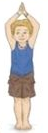 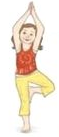 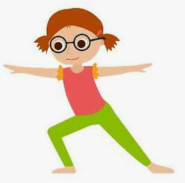 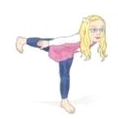 Primerjaj rezultate med seboj in se s staršem (bratom , sestro) pogovori,  zakaj se časi tako razlikujejo PREDMETNAVODILAOPOMBEMATVEČ, MANJ Tako, pa smo že prišli do 2. dela delovnega zvezka. V delovnem zvezku na strani 12 si zgoraj oglej sliko, kjer sta narisani dve jabolki in tri banane. Kot vidiš, sta jabolki in banane povezane s črtami. Ker ena banana ostane, lahko ugotoviš, da je banan več.V spodnji nalogi na strani 12 ugotovi, katerih tulipanov je več, rdečih ali rumenih. Tulipane poveži s črtami. Polje pod več tulipani pa pobarvaj.Na strani 13 v zgornji nalogi ugotovi, na kateri polici je manj čevljev.V spodnji nalogi ugotovi, česa je manj. Pomagaj si s črto, poveži medvedke in postelje. Polje pod manj stvarmi pobarvaj.Fotografijo opravljenega dela starši pošljejo po e-pošti.SLJPonovi glasove/črke, ki smo se jih že naučili.Pri vsakem glasu poskušaj najti čim več besed, ki se začnejo na ta glas.V velikem delovnem zvezku za grafomotorične vaje (PAJKEC PIKO) nadaljuj z vajami, tam kjer si nazadnje ostal in reši naslednje dve strani.Fotografijo opravljenega dela starši pošljejo po e-pošti.ŠPOVAJE RAVNOTEŽJA NA MESTUPod tabelo imaš vaje ravnotežja. Vanje vključi tudi svoje družinske člane in med seboj primerjajte rezultate.VAJAČAS NA TLEHČAS NA DEBLU / VRVIvaja                    (max 1 min)vajavajavaja